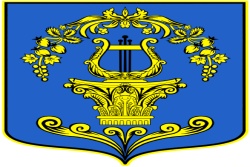 СОВЕТ ДЕПУТАТОВ МУНИЦИПАЛЬНОГО ОБРАЗОВАНИЯТАИЦКОЕ ГОРОДСКОЕ ПОСЕЛЕНИЕГАТЧИНСКОГО МУНИЦИПАЛЬНОГО РАЙОНА ЛЕНИНГРАДСКОЙ ОБЛАСТИРЕШЕНИЕОт   06 февраля   2018 года               	                                                    №  05Об утверждении отчета главы муниципального образования  «Таицкое городское  поселение» Гатчинского     муниципального     района Ленинградской  области  «О результатах деятельности за    2017  год» В соответствии с частью 5.1. статьи 36  Федерального закона от 06.10.2003 года №131-ФЗ  «Об общих принципах организации местного самоуправления в Российской Федерации», руководствуясь уставом МО,совет депутатов МО Таицкое городское поселениеРЕШИЛ:1. Утвердить отчет главы муниципального образования «Таицкое городское поселение» Гатчинского муниципального района Ленинградской области  «О результатах деятельности за 2017 год». 2. Признать работу главы муниципального образования «Таицкое городское поселение» Гатчинского муниципального района Ленинградской области  удовлетворительной. 3. Настоящее решение вступает в силу со дня принятия и  подлежит размещению на официальном сайте поселения в информационно-коммуникационной сети «Интернет».            Глава муниципального образования	В.А. Иванов